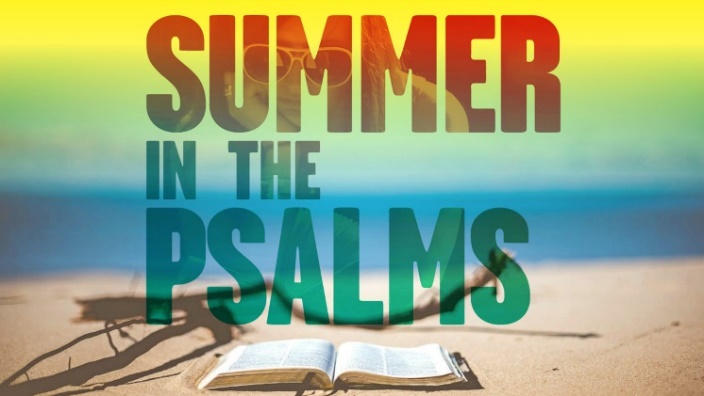 What’s the Point? Psalm 73:1-28A.	The Privilege of the Wicked v2-12The wicked Ridicule God and still live Blessed livesConclusion: The Wicked are Better Off; they live Prosperous livesB.	The Futility of the Righteous v13-14What good is it to Serve the Lord?Why do the wicked get to live in Privilege?What’s the Point? I might as well have lived for MyselfC.	The End of the Wicked v15-20The Psalmist is Struggling until he goes into the Lord’s PresenceThere he begins to understand the Ultimate end of the wickedThe wicked will be Judged severelyFor the Wicked, life on earth is the Best it is ever going to be;
for the Righteous, life on earth is the Worst it is ever going to beD.	The Presence of the Lord v21-26When you have the Lord, what else do you Need?E.	ApplicationIt is OK to be Honest and have Doubts, but don’t Stay thereDon’t Jump to Conclusions, and don’t Judge too soonIt all goes back to Worship v25Dig Deeper: Are you living in the Place of Bitterness
because you are living in the Place of Envy and/or Resentment?This Week: Get a right Perspective by having a fresh Encounter with God. Discover the Rest of the Story of what He is Doing in your life.Honolulu Assembly of God  Summer in the Psalms  August 13, 2023